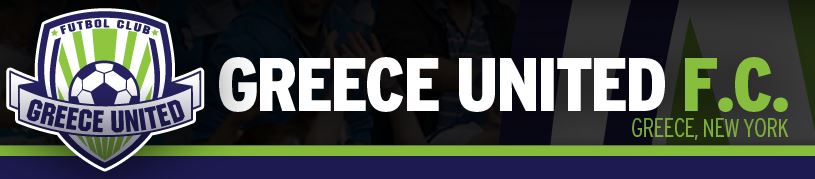 Greece United FC Summer Showcase TournamentJuly 21 – July 23, 2023Business Name:  ____________________________________________________________________________	Contact Person:  ____________________________________________________________________________Phone #:  _____________ Fax #: ________________ Email: _________________________________________Mailing Address:  ___________________________________________________________________________City:  __________________________ State: ______________ Zip Code: _______________________________Vendor Fee is $200 for One Location!!        Checks made payable to:  Greece United FCPlease mail completed application and check to:Greece United Futbol ClubP.O. Box 26828Rochester, NY 14626If you have any questions, please feel free to contact:  tournamentcoordinator@greeceunitedfc.com